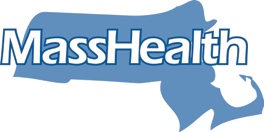 May 22, 2017Dear MassHealth PCA,We want to tell you about an important update to the Personal Care Attendant (PCA) Program. Starting in 2018, MassHealth will begin using MyTimesheet, an Electronic Visit Verification (EVV) system that replaces the paper and electronic timesheets currently used to record PCA hours. The system will be accessible to all consumers, including consumers with disabilities. What is MyTimesheet?MyTimesheet is an easy-to-use clock-in and clock-out tool that allows consumers and their PCAs to track PCA hours at home and on the go, using a mobile web-based application. MyTimesheet gives consumers the ability to review PCA services. Because it enables the user to submit timesheets electronically, it makes the need for paper timesheets unnecessary.When will the switch to MyTimesheet happen?In the summer of 2017, MassHealth will conduct a pilot of MyTimesheet to gather consumer and PCA feedback. Beginning in late 2017, MassHealth will allow consumers and PCAs to start practicing with MyTimesheet before making the switch.Starting in January 2018, MassHealth will begin switching to MyTimesheet and rolling it out to PCA consumers, their surrogates, and PCAs. Implementation will occur throughout 2018. This means MassHealth will gradually add new groups of consumers and PCAs throughout the year until all consumers and PCAs are using MyTimesheet by December 31, 2018.  MassHealth will notify individual consumers and PCAs before they need to begin using MyTimesheet. We will provide specific information about this process, including a more detailed timeline in later notices.  How will MassHealth communicate with me about MyTimesheet? MassHealth will hold listening sessions throughout the Commonwealth to share information and receive feedback from consumers and PCAs. We want to identify your concerns to be sure that the system can address real-life situations and make them easy to handle. The first set of listening sessions will be in June. See the enclosed schedule for more details. MassHealth will mail notices beginning in the fall to consumers, their surrogates, and PCAs to let them know when they can begin using the new system.  MassHealth will also regularly update the MassHealth Personal Care Attendant (PCA) Program web page at: www.mass.gov/eohhs/consumer/insurance/masshealth-member-info/pca/How does MyTimesheet work?PCAs will download the MyTimesheet application on their mobile device. If they do not have a mobile device, MassHealth will provide the necessary device. When PCAs start and stop working for a consumer, they will open the MyTimesheet application on their device and either “check-in” or “check-out.”Consumers will review and approve the hours worked on their computer or mobile device either throughout or at the end of the work week. MassHealth will provide information at a later date for consumers who do not have a computer or mobile device.Consumers will be able to review their approved and remaining prior authorization hours, as well as any night or overtime hours.Approved service times will be sent electronically to the consumer’s fiscal intermediary (FI).MassHealth is still designing the system with the help of stakeholders. More detailed information will be provided in future notices. How do I learn more about MyTimesheet?MassHealth will hold multiple hands-on training sessions across Massachusetts for consumers, their surrogates, and PCAs. To make this transition as smooth as possible, we will also provide videos, manuals, and other tools. MassHealth will share more information about training opportunities over the next few months.For a more detailed description of MyTimesheet and how it will work, please visit the MassHealth Personal Care Attendant (PCA) Program web page on the Mass.gov website. You will find a Frequently Asked Questions (FAQ) document that answers many common concerns and questions. What do I have to do now?You do not have to do anything right now. This letter is to let you know about the changes that will be coming in 2018.In the meantime, if you want to learn more or share your questions and concerns with MassHealth, please join us for one of the MyTimesheet listening sessions. See the enclosed schedule for times and places. If you cannot attend any of these listening sessions, MassHealth will hold a second set of listening sessions in the fall. If you have questions, you canAccess more detailed information about MyTimesheet online on the MassHealth Personal Care Attendant (PCA) Program webpage at: www.mass.gov/eohhs/consumer/insurance/masshealth-member-info/pca/If you are a Union member, you can contact 1199 SEIU (PCA Union) at 1-877-409-7227 for the latest information and help answering questions or concerns.Contact your Fiscal Intermediary (FI) agency. Your FI will have all the latest information and can help answer questions.We look forward to working with you to implement this new process.Sincerely,MassHealthMyTimesheet / Electronic Visit Verification (EVV) 		Public Listening SessionsJune 2017Please attend only ONE session to allow space for as many new people as possible.DateTimeFacilityAddressCityMon 6/5/20179:30-11:30 a.m.Union Hall108 Myrtle St.QuincyMon 6/5/20171:30-3:30 p.m.Union Hall108 Myrtle St.QuincyTues 6/6/20179:30-11:30 a.m.Adlib215 North St.PittsfieldTues 6/6/20171:30-3:30 p.m.Brightwood Branch, Springfield Public Library359 Plainfield St.SpringfieldWed 6/7/201711:00 a.m.-12:30 p.m.Sturgis Library3090 Main St.BarnstableWed 6/7/20171:00-2:30 p.m.Sturgis Library3090 Main St.BarnstableThurs 6/8/201710:00-11:30 a.m.Lawrence Public Library51 Lawrence St.LawrenceThurs 6/8/201712:30-2:00 p.m.Lawrence Public Library51 Lawrence St.LawrenceFri 6/9/201710:00 a.m.-12:00 p.m.The NonProfit Center89 South St.BostonFri 6/9/20171:00-3:00pmThe NonProfit Center89 South St.BostonMon 6/12/201710:00 a.m.-12:00 p.m.Fitchburg Public Library610 Main St.FitchburgMon 6/12/20171:30-3:30 p.m.Worcester Public Library3 Salem SquareWorcesterWed 6/14/201710:00-11:30 a.m.Taunton Public Library12 Pleasant St.TauntonWed 6/14/201712:30-2:00p.m.Taunton Public Library12 Pleasant St.Taunton